犬山駅西口（従来の発着場所）の改修工事に伴い、出発場所・出発時刻（下記期間）を変更いたします。お間違えないようお願いいたします。期　　　間　令和３年１月２５日（月）～３月２７日（土）変更場所　東側ロータリー出発時刻　８：１０　（通常ダイヤより５分前倒し）※出発時刻以外、バス停の時刻には変更はありません。（道路状況により遅れることがあります）送迎バス（犬山線）出発場所の変更及び出発時刻変更について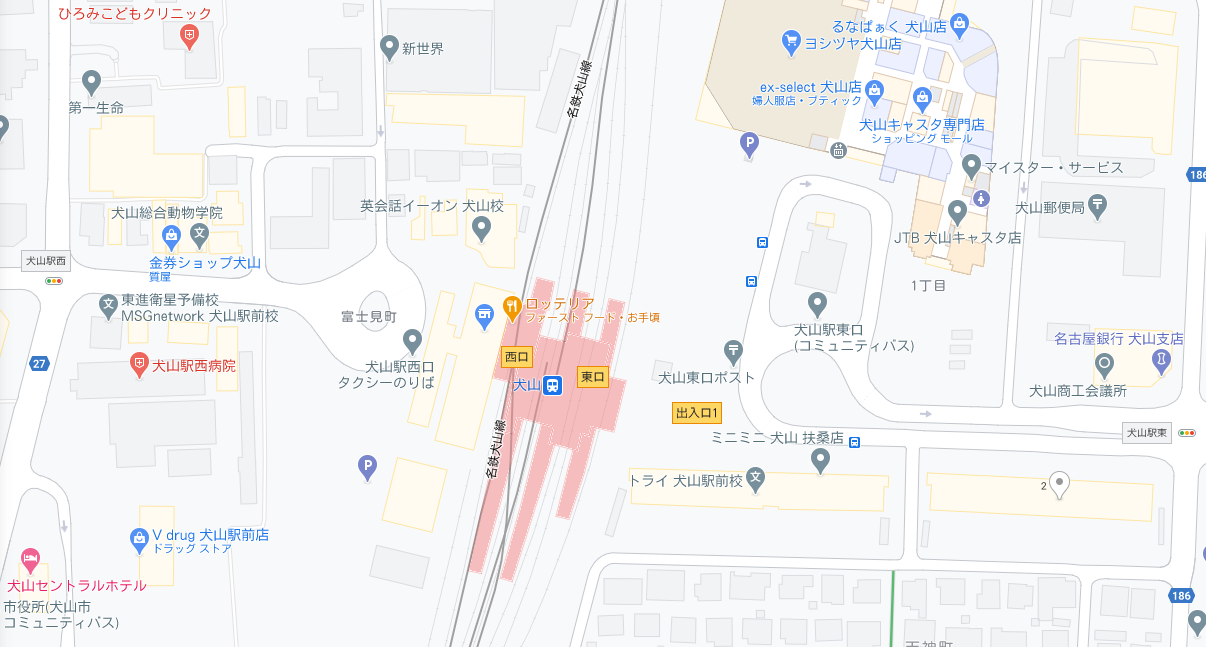 